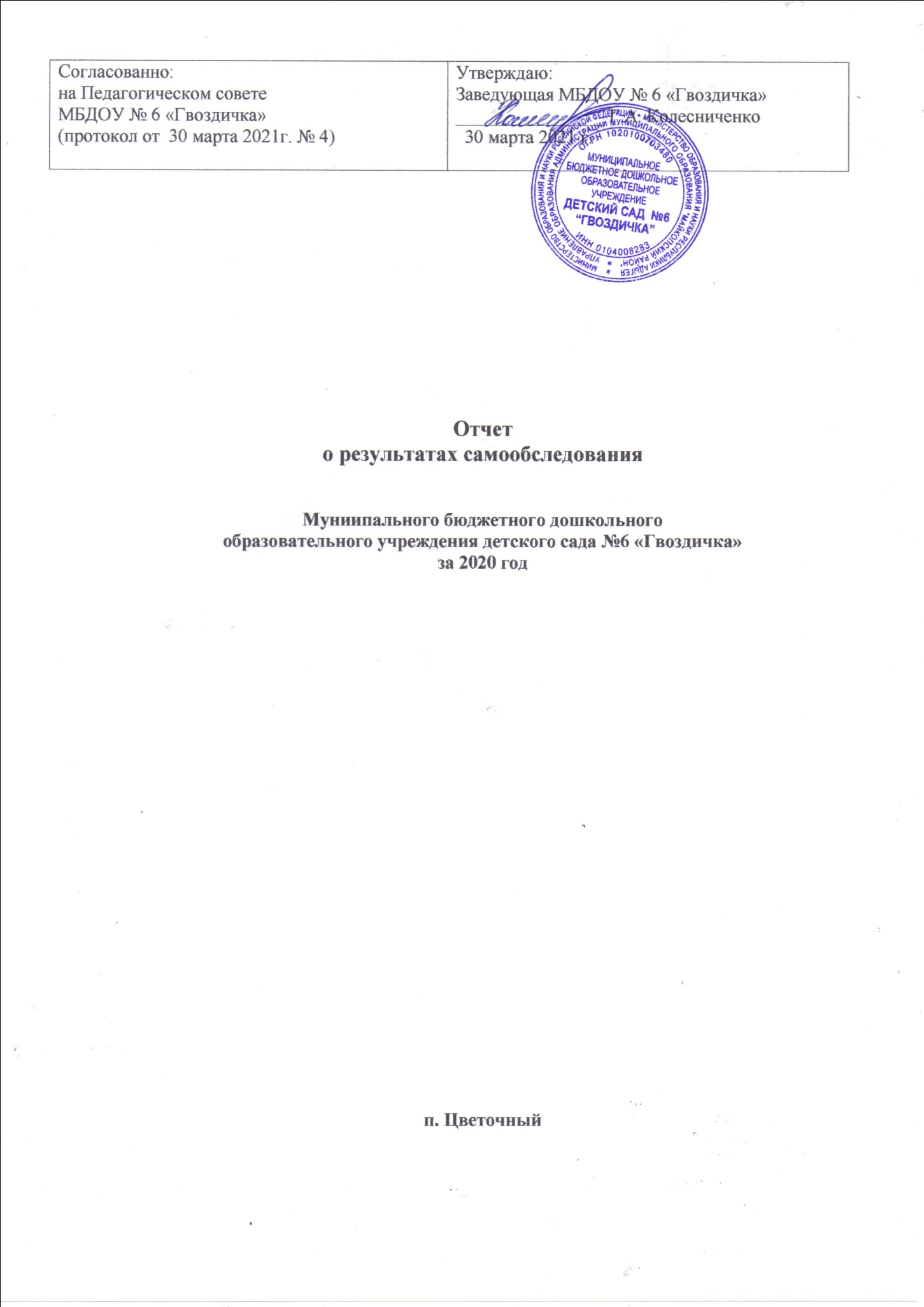 СОДЕРЖАНИЕ:Аналитическая часть.Общие сведения об организации Система управления организацииОбразовательная деятельность  Внутренняя система оценки качества образования Кадровое обеспечение  Учебно-методическое обеспечение Библиотечно-информационное обеспечениеМатериально-техническая базаРезультаты анализа показателей деятельности.Показатели деятельностиВыводы1. АНАЛИТИЧЕСКАЯ  ЧАСТЬ	Целями проведения самообследования ДОУ являются обеспечение доступности и открытости информации о деятельности МБДОУ №6. В процессе самообследования были проведены: оценка образовательной деятельности, системы управления ДОУ, содержания и качества подготовки воспитанников, организация воспитательно-образовательного процесса, анализ движения воспитанников, качества кадрового, учебно-методического, библиотечно-информационного обеспечения, материально-технической базы, функционирования  внутренней системы оценки качества образования, анализ показателей деятельности ДОУ.1. Общие сведения об образовательной организации         Наличие сайта учреждения           Сайт учрежденияоткрыт в  2013 года. Адрес сайта МБДОУ № 6: www.mr-dou6.ru,         Детский сад является юридическим лицом: имеет Устав, круглую печать, штампы, бланки со своим наименованием. Права юридического лица детского сада в части ведения уставной финансово-хозяйственной деятельности возникли с момента его регистрации.         Детский сад в своей деятельности руководствуется - Федеральным законом Российской Федерации от 29.12.2012 г. №273-ФЗ «Об образовании»; - указами и распоряжениями Президента Российской Федерации;а также:- постановлениями и распоряжениями Правительства Республики Адыгея, Администрации муниципального образования  «Майкопский район»;- Уставом дошкольного образовательного учреждения,- Договором между ДОУ и родителями (законными представителями).Основными видами деятельности ДОУ является реализация:основных общеобразовательных программ дошкольного образования дошкольное образование (предшествующее начальному общему образованию);дополнительное образование детей;присмотр и уход за детьми.Предметом деятельности ДОУ является формирование общей культуры, развитие физических, интеллектуальных, нравственных, эстетических и личностных качеств, формирование предпосылок учебной деятельности, сохранение и укрепление здоровья воспитанников.Режим работы.        Режим работы МБДОУ:-Рабочая неделя - пятидневная.-Длительность работы групп – 10,5 часов.-Ежедневный график работы групп - с 7.00 до 17.30 часов.Местонахождение, удобство транспортного расположения.         Дошкольное учреждение расположено в частном секторе по улице Школьной, 20А, в отдельно  стоящем одноэтажном  здании, выстроенном  по специальному  проекту (год постройки – 1976г.). Общая площадь ДОУ составляет   478,9кв.м., площадь территории  составляет  3788 кв.м.         На  ближайшей  территории  к ДОУ расположены:  МБОУ  СОШ  № 13,  СДК с библиотекой, магазины, база отдыха «Кедровый бор»,  линия общественного транспорта, благодаря которой  в детский сад можно привезти ребенка из г. Майкопа, п. Тульского и других близлежащих поселков. Детский сад обеспечен удобными подъездными путями.2.  Система управления организацией          Управление ДОУ осуществляется в соответствии с действующим законодательством и уставом ДОУ.        Управление ДОУ строится на принципах единоначалия и коллегиальности. Коллегиальными органами управления являются: управляющий совет, педагогический совет, общее собрание работников. Единоличным исполнительным органом является руководитель – заведующий.Органы управления, действующие в Детском садуСтруктура и система управления соответствуют специфике деятельности ДОУ.        Представительным органом родительской общественности является родительский комитет. Родительский комитет избирается на первом родительском собрании, содействует руководству детского сада в совершенствовании  условий  для осуществления  образовательного процесса, охране жизни и здоровья, свободному и гармоничному развитию личности воспитанников, в защите законных прав и интересов.	3.  Оценка образовательной деятельностиОбразовательная деятельность в Детском саду организована в соответствии с Федеральным законом от 29.12.2012 № 273-ФЗ «Об образовании в Российской Федерации», ФГОС дошкольного образования, СанПиН 2.4.1.3049-13 «Санитарно-эпидемиологические требования к устройству, содержанию и организации режима работы дошкольных образовательных организаций».Образовательная деятельность ведется на основании утвержденной основной образовательной программы дошкольного образования, которая составлена в соответствии с ФГОС дошкольного образования, с учетом примерной образовательной программы дошкольного образования, санитарно-эпидемиологическими правилами и нормативами, с учетом недельной нагрузки.           Детский сад посещают 75 воспитанников в возрасте от 2 до 7 лет.  В Детском саду сформировано 4 группы общеразвивающей направленности. Из них:            Уровень развития детей анализируется по итогам педагогической диагностики. Формы проведения диагностики:- диагностические занятия (по каждому разделу программы);- диагностические срезы;- наблюдения, итоговые занятия.            Разработаны диагностические карты освоения основной образовательной программы дошкольного образования Детского сада (ООП Детского сада) в каждой возрастной группе. Карты включают анализ уровня развития целевых ориентиров детского развития и качества освоения образовательных областей. Так, результаты качества освоения ООП Детского сада на конец 2020 года выглядят следующим образом:Сводный мониторинг образовательной деятельностиМБДОУ № 6 «Гвоздичка» за 2020 год в разрезе группМониторинг усвоения программы воспитанниками МБДОУ № 6 «Гвоздичка»на конец  марта 2020 года          В марте 2020 года педагоги Детского сада проводили обследование воспитанников подготовительной группы на предмет оценки сформированности предпосылок к учебной деятельности в количестве 21 человек. Задания позволили оценить уровень сформированности предпосылок к учебной деятельности: возможность работать в соответствии с фронтальной инструкцией (удержание алгоритма деятельности), умение самостоятельно действовать по образцу и осуществлять контроль, обладать определенным уровнем работоспособности, а также вовремя остановиться в выполнении того или иного задания и переключиться на выполнение следующего, возможностей распределения и переключения внимания, работоспособности, темпа, целенаправленности деятельности и самоконтроля.        Результаты педагогического анализа показывают преобладание детей с высоким и средним уровнями развития при прогрессирующей динамике на конец учебного года, что говорит о результативности образовательной деятельности в Детском саду.О реализации образовательной деятельности в дистанционном режиме           В МБДОУ № 6  для освоения образовательной программы дошкольного образования в условиях самоизоляции было предусмотрено проведение тематических консультаций для родителей на имеющийся ресурс родительские группы (WhatsApp  и  Instagram) детского сада.           Для качественной организации родителями привычного режима для детей специалистами детского сада систематически проводились консультации, оказывалась методическая помощь и по возможности техническая. Данные мониторинга посещения онлайн – консультаций  и количества просмотров их свидетельствует о достаточной вовлеченности и понимании родителями ответственности за качество образования своих детей.О роли родителей (законных представителей) в достижении результатов образовательной деятельности          Результаты педагогического анализа, проведенного по итогам освоения образовательной программы в дистанционном режиме, свидетельствуют о снижении результативности образовательной деятельности в младшей и средней группах. Причину данной ситуации видим в следующем:- в недостаточном техническом обеспечении и отсутствии свободного времени для просмотра консультаций. родителями (законными представителями).- педагоги не смогли установить полноценное взаимодействие с родителями, провести необходимые разъяснения о включенности в дистанционные мероприятия и значимости их для детей.          Исходя из сложившейся ситуации, в плане работы детского сада на 2021 год предусмотреть мероприятия по решению выявленных недостатков.Воспитательная работа           Чтобы выбрать стратегию воспитательной работы, в 2020 году проводился анализ состава семей воспитанников.Характеристика семей по составуХарактеристика семей по количеству детей            Воспитательная работа строится с учетом индивидуальных особенностей детей, с использованием разнообразных форм и методов, в тесной взаимосвязи воспитателей, специалистов и родителей. Детям из неполных семей уделяется большее внимание в первые месяцы после зачисления в Детский сад.Дополнительное образованиеВ 2020 году в Детском саду работали кружки по направлениям:1) художественно-эстетическое: « Я сам», «Цветные ладошки», «Волшебные краски», «В гостях у сказки», «Веселая мозаика» (изостудии), «Буратино» (музыкальный).В дополнительном образовании задействовано 71% воспитанников Детского сада.Анализ данных по посещению детьми занятий дополнительного образования показывает снижение показателя по охвату в связи с периодом самоизоляции.4. Оценка функционирования внутренней системы  оценки качества образования            В Детском саду утверждено положение о внутренней системе оценки качества образования от 05.09.2017г. Мониторинг качества образовательной деятельности в 2020 году показал хорошую работу педагогического коллектива, несмотря на дистанционный режим занятий.          Состояние здоровья и физического развития воспитанников удовлетворительные. 85 процентов детей успешно освоили образовательную программу дошкольного образования в своей возрастной группе. Воспитанники подготовительной к школе группы показали высокие показатели готовности к школьному обучению. В течение года воспитанники Детского сада успешно участвовали в онлайн - конкурсах и мероприятиях различного уровня.           В период с 15.12.2020 по 18.12.2020 проводилось анкетирование 63 родителей, получены следующие результаты:           По группам детского сада.         Удовлетворенность качеством образования на основе опроса родителей (законных представителей) воспитанников по детскому саду составила 86%.         В целом по детскому саду         Результаты анализа опроса родителей (законных представителей) свидетельствуют о достаточном уровне удовлетворенности качеством образовательной деятельности. Так, 86% родителей отмечают, что работа воспитателей при проведении онлайн -тематических занятий была качественной, 14% родителей частично удовлетворены процессом дистанционного освоения образовательной программы.  5. Оценка кадрового обеспечения          Детский сад укомплектован педагогами на 100 процентов согласно штатному расписанию. Всего работают 8 человек. Педагогический коллектив Детского сада насчитывает 2 специалистов. Соотношение воспитанников, приходящихся на 1 взрослого:− воспитанник/педагоги – 8/1;          За 2020 год 2-е  педагогических работников прошли аттестацию на соответствие занимаемой должности.             Курсы повышения квалификации в 2020 году прошли 2 работника Детского сада, из них 2 педагога. Диаграмма с характеристиками кадрового состава Детского садаВ 2020 году педагоги Детского сада приняли участие: На Всероссийских  интернет–площадках:(педагоги)1. Сертификат участника учебно-методического вебинара издательства «БИНОМ. Лаборатория знаний» по теме: «Формирование эмоционального интеллекта у дошкольников». Педагог-Федосеева Л.Н., Ачмизова Е.А.2.Сертификат участника вебинара АО «Издательство «Просвещение» по теме: «Графические паттерны и формирование геометрических представлений детей дошкольного возраста».Педагог-Федосеева Л.Н., Масленникова Н.А., Ачмизова Е.А.3. Сертификат участника вебинара АО «Издательство «Просвещение» по теме: «Формирование грамматического строя речи, предупреждение дисграфии у детей с недоразвитостью речи с использованием УМК И.В. Скворцовой  «Играй и выигрывай».Педагог-Масленникова Н.А., Ачмизова Е.А.,4. Сертификат участника вебинара, проводимого на педагогическом портале «Солнечный свет» «Методика «Интеллектуальная лабильность» как способ работы с логикой и вниманием в рамках реализации ФГОС». Педагог – Беженцева Г.П.5. Сертификат участника учебно-методического вебинара издательства «БИНОМ. Лаборатория знаний» по теме: «Счастливое детство до школы и в школе». Педагог –Крикорьян Н.Р., Масленникова Н.А., Городова Т.Ю., Беженцева Г.П.6. Сертификат участника вебинара, проводимого на педагогическом портале «Солнечный свет» «Развитие мелкой моторики и графомоторных навыков у детей дошкольного возраста». Педагог – Крикорьян Н.Р.7. Сертификат участника вебинара, проводимого на педагогическом портале «Солнечный свет» «Похвала один из приемов воздействия на личность». Педагог – Крикорьян Н.Р.8. Сертификат участника вебинара, проводимого на педагогическом портале «Солнечный свет» «Как приобщить детей дошкольного и младшего школьного возраста к классической музыке». Музыкальный руководитель – Хаджумян Н.А.9. Сертификат участника вебинара, проводимого на педагогическом портале «Солнечный свет» «Профилактика и преодоление эмоционального выгорания у педагогов». Музыкальный руководитель – Хаджумян Н.А.9. Сертификат участника учебно-методического вебинара издательства «БИНОМ. Лаборатория знаний» по теме: «Как заинтересовать наукой ребенка-дошкольника: рассказываем детям о науке и технике без занудства». Педагог – Ачмизова Е.А.10. Диплом «Сайт педагога» Всероссийский форум «Педагоги России: инновации в образовании. Воспитатель – Ачмизова Е.А.11.Диплом «Информационно – коммуникационные технологии в образовании» Всероссийский форум «Педагоги России: инновации в образовании. Воспитатель – Ачмизова Е.А.12. Сертификат участника федерального мониторинга по оценке реализации федерального проекта «Учитель будущего». Заведующая – Колесниченко Г.А., Беженцева Г.П.13. Сертификат о прохождении курса вебинаров Фонда президентских грантов воспитатели России - общим объемом 30 учебных часов. Воспитатели: Федосеева Л.Н., Беженцева Г.П., Крикорьян Н.Р., Ачмизова Е.А.(дошкольники)1. Диплом призера Арутюнян Анэлла занявшая 2-е место во Всероссийском детском конкурсе рисунка и декоративно – прикладного творчества «Мама, я тебя люблю!», куратор работы воспитатель младше – средней группы Городова Т.Ю.2. Диплом победителя Бения Амир занявший – 1-е место во Всероссийском конкурсе детских рисунков «Зимушка - зима», куратор работы воспитатель младше – средней группы Городова Т.Ю.3. Диплом призера Бения Амир занявший – 2-е место во Всероссийском конкурсе детских рисунков «Новогодний фейерверк», куратор работы воспитатель младше – средней группы Городова Т.Ю. В районных  мероприятиях, проводимых на базе МБДОУ № 6 «Гвоздичка»: 1. Участие в подготовке и проведениимуниципального методического объединения воспитателей ММО «Майкопский район», воспитателей старших дошкольников.Предоставленына электронную почту детских садов материалы-презентации на тему: «Метод проектов в дошкольном образовании» (старший воспитатель Ачмизова Е.А., воспитатель Крикорьян Н.Р., Масленникова Н.А.)2.Участие в муниципальном конкурсе детского рисунка «Эколята – друзья и защитники Природы!». Распоряжение № 758-р от 27.11.2020г. Об итогах муниципального конкурса детского рисунка «Эколята – друзья и защитники Природы!». Призер (3-е место) воспитанник подготовительной к школе группы Голик Александр, воспитатель Беженцева Г.П.          Педагоги, дети, родители в Российских онлайн -  мероприятиях (видео и фото информация через соцсети (WhatsApp) родительские группы и (Instagram) детского сада: 1. Акция «Внимание дети». Дошкольники вместе с родителями дома рисовали, читали стихи, о соблюдении  правил дорожного движения. Видео и фото информация через соцсети (WhatsApp). Июнь 2020г., 2. Акция «День России». Дети в своих рисунках дома отразили свою любовь к России. Реализация нравственно-патриотического воспитания в семье. Видео и фото информация через соцсети (WhatsApp). Июнь 2020г.3. Акция «Парад Победы». Дошкольники вместе с родителями дома подготовили видео поздравления ветеранам ВОВ, стихи и рисунки. Реализация нравственно-патриотического воспитания в семье. Видео и фото информация через соцсети (WhatsApp.). Июнь 2020г.4. Всероссийская акция – флешмоб «Моя дружная семья». Дошкольники вместе с родителями  подготовительной к школе группы дома в кругу семьи из домашних фото подготовили видео - ролик. Воспитатель -  Масленникова Н.А. июль 2020г.5. Всероссийская акция – флешмоб «Пусть всегда будет мама, пусть всегда будет папа, пусть всегда буду я!». Дошкольники вместе с родителями  младше - средней группы дома в кругу семьи из домашних фото подготовили видео - ролик. Воспитатель -  Крикорьян Н.Р. июль 2020г.6. Всероссийская акция – флешмоб «Семейный альбом». Дошкольники вместе с родителями  старшей группы дома в кругу семьи из домашних фото подготовили видео - ролик. Воспитатель -  Беженцева Г.П., Городова Т.Ю. июль 2020г.7. Всероссийская акция «Флаг моего государства». Старшие дошкольники рисовали флаг России. Нравственно  -патриотическое воспитание дошкольников. Фото – коллаж. Август 2020г.8. Всероссийская акция «Лес Победы». Видео – ролик. Вопросы экологического и нравственно-патриотического воспитания дошкольников. Сентябрь 2020г.9. Онлайн – акция «Национальный адыгейский костюм» ко дню Республики Адыгея. Фото – коллаж. Старшие дошкольники. Воспитатели: Беженцева Г.П., Масленникова Н.А.Октябрь 2020 г.10. Межрегиональный фестиваль национальной книги. Онлайн – конкурс чтецов «Звонкая лира» дошкольники подготовительной к школе группы. Воспитатели: Беженцева Г.П., Масленникова Н.А. Октябрь  2020г.11. Всероссийский урок «Экология и энергосбережение» в рамках Фестиваля #ВместеЯрче. Воспитанники подготовительной к школе группы. Фото – коллаж. Октябрь 2020г.12. День народного единства. #венокдружбы. Рисунки воспитанников подготовительной к школе группы. Нравственно – патриотическое воспитание одна из приоритетных задач детского сада при поддержки родительской общественности. Фото – коллаж. Ноябрь 2020г.13. Во внутри садовых мероприятиях:1. Выставка новогодних поделок «Новогодняя открытка» - январь (дети с родителями)2. Выставка рисунков «Портрет моего папы» - февраль (дети)3. Выставка рисунков «Портрет моей мамы» - март (дети)4. Выставка рисунков «Зеленый огонек по ПДД» - март (дети)5. Выставка рисунков «При пожаре не зевай, огонь водою заливай» - март (дети)6. Выставка рисунков «День космонавтики» - апрель онлайн (дети)7. Выставка поделок по ПДД: «Городок автомобилиста» - апрель онлайн (дети с родителями)8. Выставка рисунков «Парад победы» - май онлайн (дети)9. Выставкастенгазет «Адыгея-Родина моя» - октябрь (дети с родителями)10. Выставка поделок из природного материала «Огородные фантазии» - октябрь (дети с родителями)11. Видео – ролик «Летний отдых 2020г.». Видео - информация о проводимых развлечениях в летний оздоровительный период в детском саду.12. Фото – коллаж в формате онлайн «Досвидания детский сад!»13. Видео – ролик «Музыкальная сказка на песке». Сказки под музыку оживают на песке  и Песочный мир музыкальных сказок – драматизаций превращается в Страну чудес.14. Детская безопасность. Тематическое развлечение «Инспектор дорожного движения».Дети закрепили с инспектором правила дорожной безопасности на дороге.Фото – коллаж.15. Видео – ролик «День знаний 2020г.». Посвящен вопросам нравственно – патриотического воспитания, детской безопасности дошкольников.16. Интегрированное коррекционно – развивающее занятие по лексической теме «Осень» старшая группа. Совместная развивающая образовательная деятельность детей и  педагогов творческого и продуктивного характера. Воспитатели: Крикорьян Н.Р., Федосеева Л.Н., педагог-психолог: Ачмизова Е.А. Фото – коллаж. Октябрь 2020г. 17. Интегрированное коррекционно – развивающее занятие по лексической теме «Осень» подготовительная к школе  группа. Совместная развивающая образовательная деятельность детей и  педагогов творческого и продуктивного характера. Воспитатели: Беженцева Г.П., Масленникова Н.А., педагог-психолог: Ачмизова Е.А. Фото – коллаж. Октябрь 2020г.18. Онлайн – акция «Кресло безопасности». В этот период вся совместная профилактическая работа педагогов, родителей и дошкольников была направлена на предупреждение ДДТТ во время перевозок детей и взрослых. Фото – коллаж. Октябрь 2020г.19. Познавательно – развлекательный досуг по группам: «Осень золотая в гости к нам пришла» подготовительная к школе группа, «Осень золотая листья обронила» старшая группа, «В осеннем хороводе» младше-средняя группа. Видео – ролики. Октябрь 2020г.20. Совместно детско – родительский онлайн – проект ко Дню Матери старшая группа. Воспитатели: Крикорьян Н.Р., Федосеева Л.Н. Видео – ролик. Ноябрь 2020г.21. Совместно детско – родительский онлайн – проект ко Дню Матери подготовительная к школе группа. Воспитатели: Беженцева Г.П., Масленникова Н.А. Видео – ролик. Ноябрь 2020г.22. Совместно детско – родительский онлайн – проект ко Дню Матери младше – средняя группа. Воспитатели: Городова Т.Ю., Саакян Г.В. Видео – ролик. Ноябрь 2020г.                     Детский сад укомплектован кадрами полностью. Педагоги постоянно повышают свой профессиональный уровень, эффективно участвуют в работе методических объединений, знакомятся с опытом работы своих коллег и других дошкольных учреждений, а также саморазвиваются. Все это в комплексе дает хороший результат в организации педагогической деятельности и улучшении качества образования и воспитания дошкольников.Об ИКТ - компетенциях педагогов            Анализ данных, полученных на основе наблюдения и опроса воспитателей по применению ими информационных и дистанционных технологий в образовательной деятельности, в том числе и дополнительном образовании, показал, что педагоги испытывали некоторые  трудности, связанные с отсутствием необходимых компетенций для подготовки к дистанционным тематическим занятиям и их проведению, при применении дистанционных инструментов для проведения занятий в (WhatsApp и  Instagram).            98% педагогов отметили, что в их педагогической деятельности ранее не практиковалась такая форма обучения и у них не было опыта для ее реализации.Трудности воспитателей в процессе дистанционного обучения            Анализ педагогической деятельности воспитателей в период распространения коронавирусной инфекции выявил следующие трудности: -  отсутствие возможностей или их недостаточность для совместной работы с воспитанниками в реальном времени по причине низкой мотивации родителей к занятиям с детьми-дошкольниками; -   установление контакта с детьми во время проведения занятий в режиме реального времени.Наличие технических специалистов в штате организации          Переход на дистанционный режим работы показал настоятельную потребность в наличии специалиста(ов) в штате детского сада для технической поддержки воспитателей при организации и проведении занятий с детьми, массовых мероприятий с родителями и консультаций для участников образовательных отношений. Повышение квалификации        Результаты анализа направлений и тематики дополнительных профессиональных программ (повышение квалификации), которые освоили воспитатели детского сада за три последние года, включая и 2020 год, показывают, что все они по профилю педагогической деятельности. В 2021 году ответственному лицу предусмотреть обучение педагогов дошкольной организации по тематическим дополнительным профессиональным программ (повышение квалификации), направленных на формирование/совершенствование ИКТ-компетенций, повышение компьютерной грамотности для последующего обеспечения качества образовательной деятельности с применением дистанционных образовательных технологий.VI. Оценка учебно-методического и  библиотечно-информационного обеспечения В детском саду библиотека является составной частью методической службы. Библиотечный фонд располагается в методическом кабинете, кабинетах специалистов, группах детского сада. Библиотечный фонд представлен методической литературой по всем образовательным областям основной общеобразовательной программы, детской художественной литературой, периодическими изданиями, а также другими информационными ресурсами на различных электронных носителях. В каждой возрастной группе имеется банк необходимых учебно-методических пособий, рекомендованных для воспитательно-образовательной работы в соответствии с обязательной частью ООП.В 2020 году Детский сад пополнил учебно-методический комплект к примерной общеобразовательной программе дошкольного образования «От рождения до школы» в соответствии с ФГОС. Приобрели наглядно-дидактические пособия:- серии « Домашние животные», «Времена года», «Рассказы по картинкам»;- методические пособия « Беседы о космосе», «Тетрадь-тренажер времена года. Беседы по картинке»;- комплекты для оформления родительских уголков «Труд в жизни человека», «Первый раз в первый класс», «Особенности ребенка +3, +4, +5»;- рабочие тетради для воспитанников.Оборудование и оснащение методического кабинета достаточно для реализации образовательных программ. В методическом кабинете созданы условия для возможности организации совместной деятельности педагогов. Кабинет оснащен техническим и компьютерным оборудованием.Информационное обеспечение Детского сада включает:- 2 компьютера, 3 принтера, 1 ноутбук, 4 жидкокристалических телевизора с подключением кабелей USB и HDMI, магнитола с колонками.          - наличие официального сайта Детского сада в сети Интернет, Instagram и WhatsApp для  взаимодействия между участниками образовательного процесса (педагоги, родители, дети), обеспечения открытости и доступности информации о деятельности дошкольного учреждения, на котором размещена информация, определенная законодательством.          - для осуществления взаимодействия ДОУ с органами, осуществляющими управление в сфере образования, с другими учреждениями и организациями, подключен Интернет, активно используется электронная почта. - программное обеспечение - позволяет работать с текстовыми редакторами, интернет-ресурсами, фото и видеоматериалами, графическими редакторами.В Детском саду учебно-методическое и информационное обеспечение достаточное для организации образовательной деятельности и эффективной реализации образовательных программ.  VII. Оценка материально-технической базы        Свидетельство о государственной регистрации права на земельный участок от 05.09.2011г.Свидетельство о государственной регистрации права на здание детского сада от 15.02.2013г.    Свидетельство о государственной регистрации права на здание прачечной  от 15.02.2013г.    Свидетельство о постановке на учет в налоговом органе от 03.07.2000г.В МБДОУ имеются помещения:4 групповые ячейки:2 групповые комнаты со спальнями: пребывание детей в соответствие с режимом дня. Имеются 2 ЖК цветных телевизора, 2 пианино.2 групповые комнаты совмещены со спальнями: пребывание детей в соответствие с режимом дня. Имеются 2 ЖК цветных телевизора, 2 пианино. 2. Кабинет руководителя: планирование деятельности, хранение документации, прием и консультирование родителей и сотрудников; имеется компьютер, ноутбук, принтер.3. Методический кабинет: организация методических мероприятий, работы педагогического коллектива, организация работы специалистов.Кабинет педагога - психолога: проведение индивидуальной работы с детьми, консультирование родителей и воспитателей.(совмещен с методическим кабинетом). Имеется компьютер, принтер.4. Кабинет заведующего по хозяйственной части, складские помещения, кладовые.5. Медицинский кабинет.6. Пищеблок: использование непосредственно по назначению.7.Музыкальный зал и физкультурный  зал – отсутствуют.9. Прачечная, гладильная, кабинет кастелянши: использование непосредственно по назначению.Развивающая предметно-пространственная среда детского сада
организована с целью эффективного развития индивидуальности ребенка с
учетом его склонностей, интересов, уровня активности. Используя принципы
комплексирования и гибкого зонирования, воспитатели разместили игровой
материал в группах, не перегружая пространство. Зонирование четко
продумано, и создано таким образом, чтобы материалы, стимулирующие
развитие познавательных способностей, располагались в разных
функциональных пространствах. Все материалы доступны детям в любое
время. В каждой возрастной группе созданы «уголки», которые содержат в себе познавательный и развивающих материал в соответствии с возрастом детей: конструирование, общение, театрализованного творчества, уединения, добрых дел, имеется игровая площадка, оформленная в соответствии с программными и возрастными требованиями, спортивная площадка со спортивными сооружениями. Для реализации гендерных подходов к воспитанию детей предметно-пространственная развивающая среды создана с учетом интересов мальчиков и девочек.          Все компоненты развивающей предметной среды детского сада включают оптимальные условия для полноценного физического, эстетического, познавательного, речевого и социального развития детей.Детский сад имеет все виды благоустройства: централизованное холодное водоснабжение,  газовое отопление, канализацию.На участке расположены детские теневые навесы,  также расположены игровые площадки, имеются клумбы, цветники, скамейки.           Дошкольное учреждение уделяет должное внимание обеспечению
безопасности жизнедеятельности детей. Детский сад имеет ограждение всей
территории забором по периметру, вход в здание оборудован видеонаблюдения за
территорией ДОУ. Установлена современная АПС, система радиопередачи «Стрелец-Мониторинг» с экстренным вызовом службы МЧС,  «тревожная кнопка» экстренного вызова полиции.        Педагогами проводится постоянная работа с воспитанниками и родителями по повышению антитеррористической бдительности и правилам поведения в случае возникновения ЧС, обучению детей правилам дорожного движения, в группах созданы уголки ПДД, для сотрудников и родителей информационные стенды по пожарной безопасности и ГО.          С сотрудниками ДОУ проводится регулярные инструктажи: вводный
(при поступлении на работу), первичный (с вновь поступившими), повторный, что позволяет персоналу владеть знаниями по охране труда и технике безопасности, правилами пожарной безопасности, действиям в чрезвычайных ситуациях.         С воспитанниками дошкольного учреждения проводятся беседы по
ОБЖ, игры по охране здоровья и безопасности, направленные на воспитание у детей сознательного отношения к своему здоровью и жизни. Материально-техническое обеспечение для проведения занятий с воспитанниками        Оценка материально-технического оснащения детского сада при проведении занятий с воспитанниками выявила следующие трудности: - для полноценной (качественной) организации и проведения занятий в дистанционном формате отсутствует стабильное и устойчивое интернет - соединение;- недостаточно необходимого оборудования (ноутбуков) по группам детского сада.Материально-техническое обеспечение для проведения общесадовских мероприятий        Наличие материально-технического оснащения по группам детского сада для организации массовых общесадовских мероприятий с родителями (законными представителями) воспитанников свидетельствует о недостаточном количестве технических средств и программного обеспечения. Поэтому необходимо в 2021 году выйти с ходатайством к учредителю о выделении денежных средств на приобретение соответствующего оборудования и программного обеспечения.Результаты анализа показателей деятельностиПоказатели
деятельности муниципального бюджетного дошкольного образовательного  учреждения детский сад №6 «Гвоздичка», подлежащей самообследованию  за 2020год
ВЫВОД:              Детский сад укомплектован достаточным количеством педагогических и иных работников, которые имеют соответствующую квалификацию и регулярно проходят повышение квалификации, что обеспечивает результативность образовательной деятельности.            Анализ показателей указывает на то, что Детский сад имеет достаточную инфраструктуру, которая соответствует требованиям СанПиН 2.4.3648-20  и СанПиН 2.3/2.4.3590-20  и позволяет реализовывать образовательные программы в полном объеме в соответствии с ФГОС ДО.              В ДОУ создана функциональная, соответствующая законодательным и нормативным требованиям внутренняя система оценки качества, позволяющая своевременно корректировать различные направления деятельности ДОУ.              Кадровая политика ДОУ направлена на развитие профессиональной компетентности педагогов, учитываются профессиональные и образовательные запросы, созданы все условия для повышения профессионального уровня и личностной самореализации.             На современном этапе в связи с введением  электронного документооборота необходимо обновление программного обеспечения ПК.Наименование образовательной организацииМуниципальное бюджетное дошкольное образовательное учреждение детский сад №6 «Гвоздичка»(МБДОУ №6)РуководительКолесниченко Галина АлексеевнаАдрес организацииРеспублика Адыгея, Майкопский район, п. Цветочный, ул. Школьная, 20А.Телефон, факс8(87777)5-83-23Адрес электронной почтыGalina.K2012@mail.ruУчредительМуниципальное  образование «Майкопский район», Республика Адыгея, Майкопский район,  п. Тульский, ул. Советская, 42.Дата создания1976 годЛицензия№ 795 от 26.12.2011г., бессрочноНаименование органаФункцииЗаведующийКонтролирует работу и обеспечивает эффективное взаимодействие структурных подразделений организации, утверждает штатное расписание, отчетные документы организации, осуществляет общее руководство ДОУПедагогический советОсуществляет текущее руководство образовательной деятельностью ДОУ, в том числе рассматривает вопросы:− развития образовательных услуг;− регламентации образовательных отношений;− разработки образовательных программ;− выбора учебников, учебных пособий, средств обучения и воспитания;− материально-технического обеспечения образовательного процесса;− аттестации, повышении квалификации педагогических работников;− координации деятельности методических объединенийОбщее собрание работниковРассматривает вопросы:− развития образовательной организации;− финансово-хозяйственной деятельности;− материально-технического обеспечения Реализует право работников участвовать в управлении образовательной организацией, в том числе:− участвовать в разработке и принятии коллективного договора, Правил трудового распорядка, изменений и дополнений к ним;− принимать локальные акты, которые регламентируют деятельность образовательной организации и связаны с правами и обязанностями работников;− разрешать конфликтные ситуации между работниками и администрацией образовательной организации;− вносить предложения по корректировке плана мероприятий организации, совершенствованию ее работы и развитию материальной базы1.2-я группа раннего возрастаот 2 до 3 лет122.младше - средняя группа  от 3 до 5 лет203.старшая группа  от 5 до 6 лет214.подготовительная  к школе группаот 6 до 7 лет         22 общее количество детей в ДОУ от 2 до 7 лет  75Возрастные группыВозрастные группыВозрастные группыВозрастные группыИтоговыйрезультат2-я группа раннего возрастамладше - средняястаршаяподготовительная к школеИтоговыйрезультат0-В-0%3-В-15%5-В-23%5-В-24%13-В-18%8-С-100%18-С-85%17-С-77%16-С-76%59-С-82%0-Н-0%0-Н-0%0-Н-0%0-Н-0%0-Н-0%8 чел.21 чел.22 чел.21 чел.72 чел.Состав семьиКоличество семейПроцент от общего количества семей воспитанниковПолная6095%Неполная с матерью35%Неполная с отцом00Оформлено опекунство00Количество детей в семьеКоличество семейПроцент от общего количества семей воспитанниковОдин ребенок1117%Два ребенка3657%Три ребенка и более1626%№ п/пПоказателиЕдиница измерения1.Образовательная деятельность1.1Общая численность воспитанников, осваивающих образовательную программу дошкольного образования, в том числе:75 человек1.1.1В режиме полного дня (10,5 часов)75 человек1.1.2В режиме кратковременного пребывания (3-5 часа)-1.1.3В семейной дошкольной группе-1.1.4В форме семейного образования с психолого-педагогическим сопровождением на базе дошкольной образовательной организации-1.2Общая численность воспитанников в возрасте до 3 лет12 человек1.3Общая численность воспитанников в возрасте от 3 до 8 лет63 человека1.4Численность/удельный вес численности воспитанников в общей численности воспитанников, получающих услуги присмотра и ухода:75 человек/100%1.4.1В режиме полного дня (10,5 часов)75человек/100%1.4.2В режиме продленного дня (12-14 часов)-1.4.3В режиме круглосуточного пребывания-1.5Численность/удельный вес численности воспитанников с ограниченными возможностями здоровья в общей численности воспитанников, получающих услуги:-1.5.1По коррекции недостатков в физическом и (или) психическом развитии-1.5.2По освоению образовательной программы дошкольного образования75 человек/100%1.5.3По присмотру и уходу75 человек/100%1.6Средний показатель пропущенных дней при посещении дошкольной образовательной организации по болезни на одного воспитанника10 дней1.7Общая численность педагогических работников, в том числе:8 человек1.7.1Численность/удельный вес численности педагогических работников, имеющих высшее образование6 человек / 75%1.7.2Численность/удельный вес численности педагогических работников, имеющих высшее образование педагогической направленности (профиля)6 человек /75%1.7.3Численность/удельный вес численности педагогических работников, имеющих среднее профессиональное образование2 человека/ 25%1.7.4Численность/удельный вес численности педагогических работников, имеющих среднее профессиональное образование педагогической направленности (профиля)2 человека/ 25%1.8Численность/удельный вес численности педагогических работников, которым по результатам аттестации присвоена квалификационная категория, в общей численности педагогических работников, в том числе:1человек/12,5%1.8.1Высшая-1.8.2Первая1 человек/12,5%1.9Численность/удельный вес численности педагогических работников в общей численности педагогических работников, педагогический стаж работы которых составляет:8 человек/100%1.9.1До 5 лет-1.9.2Свыше 30 лет3 человека / 38%1.10Численность/удельный вес численности педагогических работников в общей численности педагогических работников в возрасте до 30 лет-1.11Численность/удельный вес численности педагогических работников в общей численности педагогических работников в возрасте от 55 лет3 человек/38%1.12Численность/удельный вес численности педагогических и административно-хозяйственных работников, прошедших за последние 5 лет повышение квалификации/профессиональную переподготовку по профилю педагогической деятельности или иной осуществляемой в образовательной организации деятельности, в общей численности педагогических и административно-хозяйственных работников10 человек / 100%1.13Численность/удельный вес численности педагогических и административно-хозяйственных работников, прошедших повышение квалификации по применению в образовательном процессе федеральных государственных образовательных стандартов в общей численности педагогических и административно-хозяйственных работников9 человек / 90%1.14Соотношение “педагогический работник/воспитанник” в  дошкольной образовательной организации               1/101.15Наличие в образовательной организации следующих педагогических работников:1.15.1Музыкального руководителяда1.15.2Инструктора по физической культуренет1.15.3Учителя-логопеданет1.15.4Логопеданет1.15.5Учителя- дефектологанет1.15.6Педагога-психологада2.Инфраструктура2.1Общая площадь помещений, в которых осуществляется образовательная деятельность, в расчете на одного воспитанника479 кв.м./ 6,4 кв.м2.2Площадь помещений для организации дополнительных видов деятельности воспитанников-2.3Наличие физкультурного заланет2.4Наличие музыкального заланет2.5Наличие прогулочных площадок, обеспечивающих физическую активность и разнообразную игровую деятельность воспитанников на прогулкеда